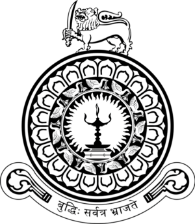 UNIVERSITY OF COLOMBO, SRI LANKAFACULTY OF LAWDEPARTMENT OF PRIVATE AND COMPARATIVE LAWADVANCED CERTIFICATE IN HUMAN RESOURCE MANAGEMENT LAW -2023/2024APPLICATION FORMPlease answer each question completely.Personal Data:Name with Initials:	(Mr/Mrs/Miss)………………………………………………………………………….……….Name in Full (in Block Capitals): ……………………………………………………………………………….……….………..……………………..…………………………………………………………………………………………………………Personal Address:	………………………………………………………………………………………………………….……………………………………………..…………………………………………………………………………………………..Age:………………  Date of Birth: Year: ………………	Month:………………………..Date:…………………Sex:………………………… 		NIC Number :……………………………………………………………….Telephone Number:	Mobile: …………………………….Home:………………………Office:………………….E-mail :		…………………………………………..………………………………………………………….….Educational Qualifications: (Please attach certified photocopies of certificates) (i)	Work Experience: (ii)	Why this course is important to you: (Explain briefly) (iii)	MediumApplicant’s Declaration:I declare to the best of my knowledge that the information entered on this form is correct and complete. Date	: ………………………………….			Signature: ……………………………………………Duplicate bank payment slip with the duly filled application form and the certified copies of theCertificates to be sent to the Coordinator (ACHRML), Department of Private and Comparative Law, Faculty of Law, University of Colombo, Philip Gunawardana Mawatha, Colombo 07, on or before 30th of August 2023, via registered post.For further details: E-mail: achrml@law.cmb.ac.lk                          Tel:  070 – 3881733Incomplete applications, and applications without accompanied the relevant documents will not be considered by the Department of Private & Comparative Law. QualificationInstitutionDate ObtainedName of Employer(Present Employment)Position held & Work DescriptionPeriodFromToEnglishSinhalaTamil